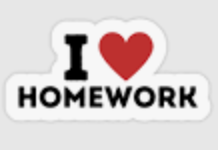 Where do I live?Homework Options Task 1Can you draw an aerial view of your bedroom - pretend that you are looking down on it from above like this example. 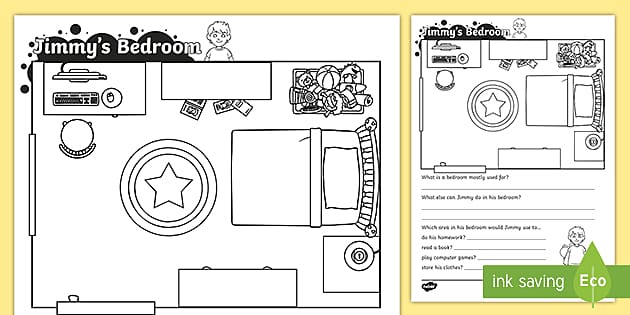 Task 2Can you draw or paint a picture of one of the historic buildings in Corsham?  Here is one of Corsham Court for you to use if you wish.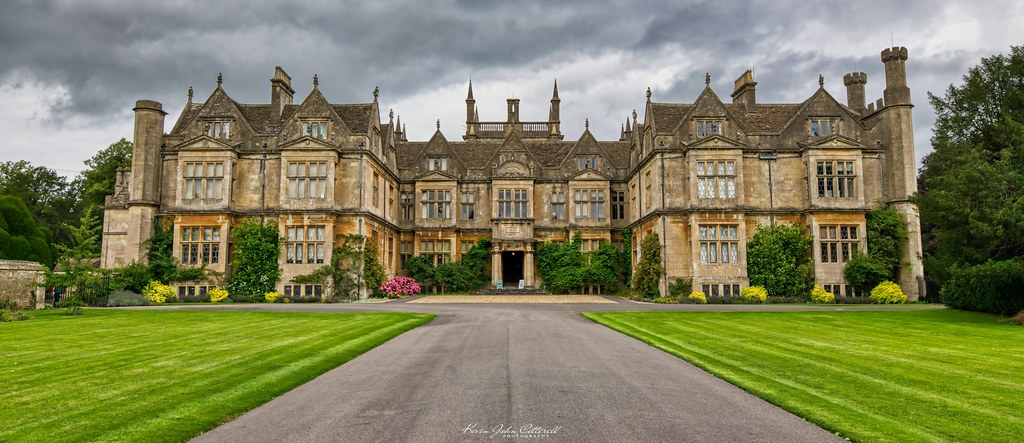 Task 3Can you write a story set in Corsham Court? Task 4Can you write a list of human features in Corsham (buildings and things built by man) and a list of physical features (things which are natural and not built by man – like the lake at Corsham). Task 5Create a poster or fact file all about Corsham – maybe you can use the internet to research information about the town.  You could include information on how many people live here, the shops and facilities that are in Corsham and something about Corsham Court. 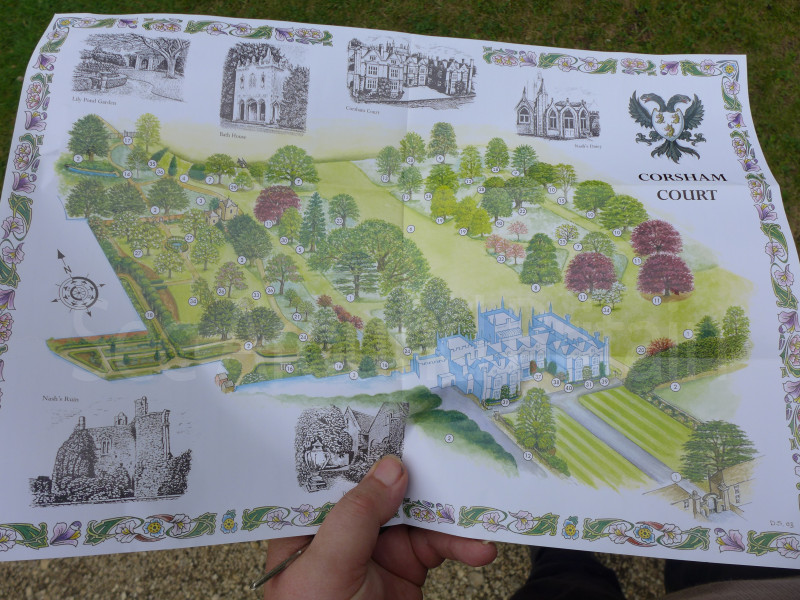 